MMOVEMENT/AMBULATIONWeek #1-Short frequent walks around the home, using walkerWeek #2-4 Gradually increase distance, starting on level groundUse the walker until no longer needing any support, without limp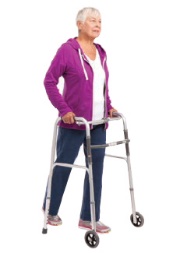 EELEVATEUse the TKA pillow (or stacked pillows-pictured) whenever resting Sleep in the pillow at night, unless it keeps you awakeDO NOT keep the leg hanging down >15 minutes at a time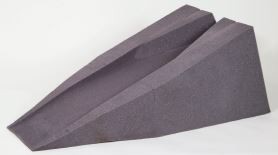 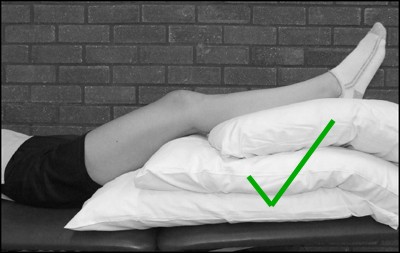 RRESTRest in between walking and daily activitiesGet a good night’s sleep-important for healing!Sleep with the leg elevated! You may also sleep on your operative side with the knee STRAIGHT (only if having back pain or need a break)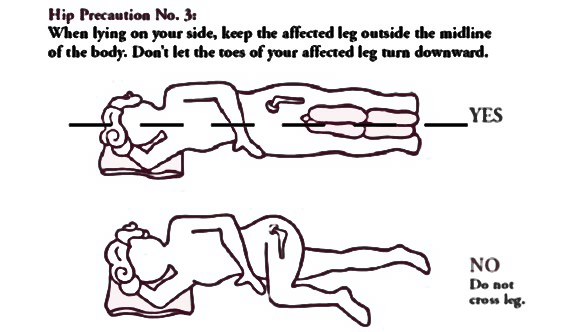 RROM-Range of MotionDo your ROM exercises 3 times per dayIncrease ROM daily within pain limitsDO NOT perform Squats, Lunges, exercise machines or weights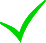 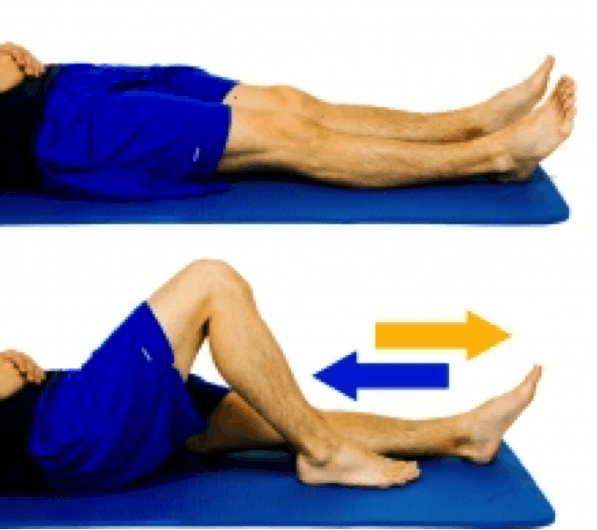 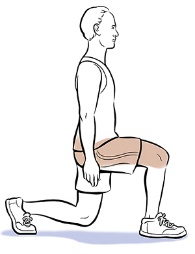 IIceIce 4-5 times/day for 20-30 minutes, combined with elevationBest after walking and/or exercisesIce right away if soreness or swelling increases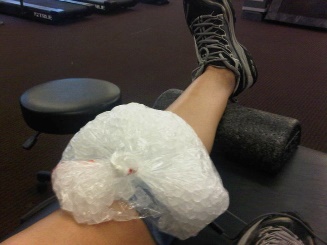 